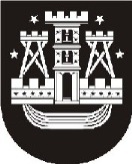 KLAIPĖDOS MIESTO SAVIVALDYBĖS ADMINISTRACIJOSUGDYMO IR KULTŪROS DEPARTAMENTOŠVIETIMO SKYRIUSATASKAITADĖL MOKINIŲ PRIĖMIMO Į MOKYKLAS 2019–2020 MOKSLO METAMS INFORMACINĖS SISTEMOS PAGRINDU ORGANIZAVIMO IR VYKDYMO ĮVERTINIMO2019-12-05 Nr. ŠV2-15KlaipėdaVadovaudamasi Klaipėdos miesto savivaldybės administracijos Ugdymo ir kultūros departamento Švietimo skyriaus 2019 metų priežiūros plano, patvirtinto Klaipėdos miesto savivaldybės administracijos Ugdymo ir kultūros departamento Švietimo skyriaus vedėjo 2019 m. kovo 4 d. įsakymu Nr. ŠV-100, 45 punktu, š. m. rugsėjo–spalio mėnesiais buvo vertinama mokinių priėmimo į Klaipėdos miesto savivaldybės (toliau – Savivaldybė) bendrojo ugdymo mokyklas (toliau – mokykla) 2019–2020 mokslo metams organizavimo ir vykdymo informacinės sistemos (toliau – IS) pagrindu situacija.	Šioje pažymoje pateikiami apibendrinti priėmimo į mokyklas procesų vertinimai:DOKUMENTAI IR VIEŠA INFORMACIJA:1.1. pasirašyti paslaugų gavėjo – Savivaldybės administracijos – ir paslaugų teikėjo – UAB „Fresh media“ jungtinėje veikloje su UAB „iTree Lietuva“ (toliau – paslaugų teikėjas) – susitarimai: 1) paslaugų sutartis ir techninė specifikacija dėl IS sukūrimo, įdiegimo, administravimo ir priežiūros (2018-04-03 Nr. J9-952, papildomas susitarimas 2018-12-03 Nr. J9-2592); 2) IS aprašymas (2018-09-14);1.2. patvirtinti Savivaldybės tarybos sprendimai: 1) dėl klasių ir mokinių skaičiaus 2019–2020 mokslo metams nustatymo (2019-01-31 Nr. T2-18), klasių skaičiaus padidinimo (2019-04-12 Nr. T2-88) ir patikslinimo pagal realią komplektavimo situaciją (2019-09-26 Nr. T2-279); 2) dėl Priėmimo į Savivaldybės mokyklas tvarkos aprašo (toliau – Priėmimo aprašas) pakeitimo (2019-01-31 Nr. T2-10); 3) dėl mokykloms priskirtų aptarnavimo teritorijų (2019-01-31 Nr. T2-11);1.3. parengti Savivaldybės administracijos direktoriaus ir Savivaldybės administracijos Ugdymo ir kultūros departamento Švietimo skyriaus (toliau – Švietimo skyrius) vedėjo įsakymai: 1) dėl prašymų mokytis registravimo pradžios (2019-01-25 Nr. AD1-183) ir pagrindinio priėmimo vykdymo terminų (2019-03-26 Nr. AD1-520, pakeitimas 2019-05-15 Nr. AD1-789); 2) dėl IS diegimo priemonių plano (2019-01-28 Nr. ŠV1-38) ir priimamų asmenų motyvacijos mokytis įvertinimų grafiko (2019-03-21 Nr. ŠV1-140);1.4. suderinti su Švietimo skyriaus vedėju (sporto klasėms taip pat ir su Sporto ir kūno kultūros skyriaus vedėju) aštuonių mokyklų priimamų mokinių motyvacijos vertinimo tvarkos aprašai (9) ir patvirtinti mokyklų direktorių įsakymais („Ąžuolyno“, Vytauto Didžiojo, „Vėtrungės“, Vydūno, „Žemynos“ gimnazijos, Gedminų, Maksimo Gorkio progimnazijos, Marijos Montessori mokykla-darželis);1.5. parengti mokyklų, klasių, mokyklų aptarnavimo teritorijų, miesto adresų klasifikatoriai, kuriuos paslaugos teikėjas sukėlė į IS;1.6. organizuoti darbo su IS mokymai: 1) sudarytas IS tvarkytojų, (Savivaldybės (6), mokyklų (72)), kurie vykdo ir konsultantų funkcijas, sąrašas. Su jais pasirašyti pasižadėjimai laikytis IS duomenų saugos reikalavimų; 2) organizuoti mokymai IS tvarkytojams (2019-01-17 kartu su paslaugos teikėjo atstovu ir 2019-02-13), pristatymai 36 mokyklų vadovams (2019-01-23) ir 14 Klaipėdos šeimos ir vaiko gerovės centro socialinių darbuotojų (2019-02-11);viešinta su priėmimu susijusi informacija: 1) Savivaldybės interneto svetainės paskyroje „Priėmimas į mokyklas“ skelbtas mokyklų sąrašas, žemėlapis, konsultuojantys asmenys, prašymų registravimo ir koregavimo instrukcijos, priėmimo dokumentai, aktuali informacija ir dažniausiai užduodami klausimai bei duomenys apie laisvas vietas mokyklose; 2) organizuotos 3 spaudos konferencijos, publikuoti 4 straipsniai miesto dienraščiuose, skelbti 7 Savivaldybės administracijos pranešimai mokyklų ir ikimokyklinių įstaigų interneto svetainėse. PRIĖMIMO ORGANIZAVIMO IR VYKDYMO REZULTATAI:2.1. 2018–2019 mokslo metams (iki 2019-06-01) iš viso buvo užregistruoti 86 prašymai. 67 mokiniai buvo priimti į jų pasirinktas mokyklas, 4 mokiniai atsisakė priskirtų vietų. 15 prašymų nebuvo tenkinta, nes buvo pasirinktos mokyklos, kuriose nebuvo laisvų vietų.2.2. 2019–2020 mokslo metams:2.2.1. per pirmąsias prašymų registracijos dienas daugiausia buvo užregistruota prašymų į 1 klases (1498), 5 klases (944) ir I(9) bei vyresnes klases (725). Per pirmąją dieną į 6–8 klases buvo užregistruoti 78, į 2–4 klases – 46 prašymai. IS veikimo trikdžiai buvo užfiksuoti, vykstant registracijai į 1 klases dėl didelio duomenų srauto. Per 15 minučių nesklandumai buvo pašalinti.2.2.2. iki pagrindinio priėmimo I etapo vykdymo (2019-05-08) iš viso IS buvo užregistruoti 6269 prašymai, iš jų į 1 klases – 1867, į 5 klases – 1778, į 9 klases – 1226, į 11 klases – 1108 ir į likusias klases 290 prašymų. I etapo metu automatiniu būdu mokykloms buvo priskirti 6185 prašymai (būsena „priimta“) ir 84 prašymai netenkinti pagal visus tris pasirinkimus (būsena „atmesta“). Pasibaigus I etapui (2019-05-14), užfiksuota, kad: 1) dėl vietų mokyklose trūkumo pagal pirmąjį pasirinkimą į Sendvario progimnazijos 1 klasę nepateko 25, į „Verdenės“ progimnazijos 1 ir 5 klases – po 24, į Tauralaukio progimnazijos 1 klasę – 14, 5 klasę – 3 mokiniai, gyvenantys šioms mokykloms priskirtose aptarnavimo teritorijose (toliau – teritorinės mokyklos); 2) dėl alogaritmo netikslumo, kai IS atrankos kriterijus „mokyklų pasirinkimo eiliškumas“ nusvėrė prioritetinį teritorinių mokyklų kriterijų, dalis mokinių (apie 100) liko be priskirtų mokyklų arba nepateko į teritorines mokyklas nei pagal antrąjį, nei pagal trečiąjį pasirinkimus. Dėl šių priežasčių II etapo metu mokinių priskyrimas mokykloms, atitaisant klaidas, buvo organizuotas mechaniniu būdu pagal Priėmimo aprašo reikalavimus. Savivaldybės ir mokyklų IS tvarkytojai, tikrino nepatekusiųjų ir priimtų mokinių IS sąrašus, pakartotinai vertino faktinių gyvenamųjų vietų duomenis mokinių registro, Savivaldybės centralizuotos vaikų priėmimo informacinės sistemos pagrindu ar apklausiant švietimo įstaigas, kuriose priėmimo metu ugdėsi mokiniai, derino mokinių priėmimo rezultatus su Eduardo Balsio menų gimnazija, miesto nevalstybinėmis mokyklomis. Klaidingi priskyrimai buvo ištaisyti ir 89 Savivaldybės mokiniai buvo priskirti į teritorines mokyklas, o 25 kitų savivaldybių mokiniai buvo priimti į miesto mokyklas, kuriose po II etapo liko laisvų vietų, 4 – siūlomų miesto mokyklų atsisakė:* Mokiniai priskirti į jiems priklausančias teritorines mokyklas arba kitas pačių pasirinktas mokyklas** teritoriniai mokiniai priimti į natūraliai atsilaisvinusias vietasIš viso po II etapo  mokykloms buvo priskirti 6193 prašymai (būsena „priimta“) ir 76 prašymai netenkinti pagal nė vieną pasirinkimą (būsena „atmesta“);2.2.3. pavienio priėmimo etapas pradėtas 2019-05-29 ir tęsis iki 2019–2020 mokslo metų pabaigos (2020-06-19). Mokiniai priskiriami į mokyklų laisvas vietas mechaniniu būdu pagal Priėmimo aprašo reikalavimus. Prašymai sistemoje registruojami nuolat, pvz., 2019-10-17 iš viso IS buvo užregistruota 6984 prašymai, t. y. 715 prašymų daugiau nei pagrindinio priėmimo metu. Minėtai datai priskirtų vietų atsisakė 180 asmenų, koregavo prašymus 23 asmenys, laukdami atsilaisvinančių vietų pageidaujamose mokyklose;2.2.4. Savivaldybės mokinių priėmimo komisija (toliau – Komisija) buvo sudaryta, vadovaujantis Priėmimo aprašo reikalavimais, Savivaldybės administracijos direktoriaus 2018-02-22 įsakymu Nr. AD1-463. Nuo prašymų IS registravimo pradžios (2019-02-07) iki pagrindinio priėmimo vykdymo pabaigos (2019-05-28) organizuoti 6 Komisijos posėdžiai. Komisijai iš viso buvo pateikti 79 prašymai dėl mokinių užregistravimo IS. Komisija tenkino 48 prašymus, iš jų dėl 24 globotinių ar socialiai remtinų šeimų, 6 užsieniečių vaikų ir 18 vaikų, kurių tėvai dėl objektyvių priežasčių negalėjo naudotis bankininkystės paslaugomis užregistravimo. Komisija netenkino 31 prašymo. Apie neigiamus Komisijos sprendimus pareiškėjai buvo informuoti. Jiems prašymus IS padėjo užregistruoti Savivaldybės (14 atvejų) ir mokyklų (16 atvejų) IS tvarkytojai;	2.2.5. pasibaigus pagrindinio priėmimo I etapui ir po jo gauti 20-ies gyventojų nusiskundimai dėl mokinių priėmimo į mokyklas IS pagrindu rezultatų. 14 asmenų teikė rašytinius skundus Savivaldybės administracijai, 2 – Savivaldybės merui, 2 – Savivaldybės administracijai ir Savivaldybės merui, 2 – Savivaldybės administracijai, Savivaldybės merui ir Lietuvos Respublikos švietimo, mokslo ir sporto ministrui. Pareiškėjų pageidavimai 3 atvejais buvo tenkinti. 17-ai asmenų buvo pateikti išsamūs paaiškinimai ir siūlymai rinktis kitas miesto mokyklas;	2.2.6. Savivaldybės IS tvarkytojų darbui sukurta pakankamai duomenų atrankos, eksporto filtrų, nesudėtingai tvarkomi IS struktūros, vartotojų ir kiti administravimo moduliai. Mokyklų IS tvarkytojams užtikrinti pagrindiniai IS funkcionalumai, tačiau nepakanka duomenų tvarkymo įrankių. Pagrindiniai mokinių priėmimo į mokyklas, panaudojant IS, tikslai pirmaisiais metais pasiekti, tačiau IS funkcionalumą ir priėmimo procesus, numatytus Priėmimo apraše, būtina tobulinti (priedas). 3. IŠVADOS:3.1. tinkamai pasiruošta mokinių priėmimo į mokyklas IS pagrindu vykdymui;3.2. teikta laiku vieša informacija gyventojams;3.3. tikslingai konsultuoti mokyklų IS tvarkytojai;3.4. tenkintas 98,8 % mokinių poreikis mokytis miesto mokyklose; 3.5. efektyviai ir atsakingai dirbo Komisija, Savivaldybės ir mokyklų IS tvarkytojai;3.6. tobulintinas IS funkcionalumas ir Priėmimo aprašas.Ataskaitos dėl mokinių priėmimo į mokyklas 2019–2020 mokslo metams informacinės sistemos pagrindu organizavimo ir vykdymo įvertinimo  priedasIS FUNKCIONALUMO IR PRIĖMIMO PROCESŲ TOBULINIMAS___________________________________Mokyklos pavadinimasNaujai priimti teritoriniai mokiniai arba į mokyklas nepatekę klaipėdiečiaiAtšauktas priėmimas neteritorinių mokiniųAtšauktas priėmimas neteritorinių mokiniųAtšauktas priėmimas neteritorinių mokiniųAtšauktas priėmimas neteritorinių mokiniųAtšauktas priėmimas neteritorinių mokiniųMokyklos pavadinimasNaujai priimti teritoriniai mokiniai arba į mokyklas nepatekę klaipėdiečiaiIš visoIš jų klaipėdiečiai*Iš jų kitų savivaldybių mokiniaiIš jų kitų savivaldybių mokiniaiIš jų kitų savivaldybių mokiniaiMokyklos pavadinimasNaujai priimti teritoriniai mokiniai arba į mokyklas nepatekę klaipėdiečiaiIš visoIš jų klaipėdiečiai*Iš visoPasirinko miesto mokyklasAtsisakė miesto mokyklųM. Montessori mokykla-darželis2222M. Mažvydo progimnazija33321S. Dacho progimnazija10101055Vytauto Didžiojo gimnazija3636261010„Vėtrungės“ gimnazija8**„Žemynos“ gimnazija6666Iš viso63552629254Vyriausioji specialistėAudronė AndrašūnienėEil. Nr.ProblemaProblemos esmėSiūlymaiSiūlymaiEil. Nr.ProblemaProblemos esmėPaslaugos teikėjas („Freshmedia“)Savivaldybės administracija1.Užtikrinti mokinių patekimą į teritorinę mokyklą pagal II ir III pasirinkimus, kai mokiniai nepatenka į pačių pasirinktas pageidaujamas neteritorines mokyklas1. Mokinių priskyrimas į mokyklas pagal I pasirinkimą ir į mokyklas, kuriose pakankamas mokymosi vietų skaičius, IS suveikė nepriekaištingai.2. Apie 100 mokinių liko be mokyklų arba nepateko į teritorines mokyklas pagal II ir III pasirinkimus, kadangi IS atrankos kriterijus „mokyklų pasirinkimo eiliškumas“ nusvėrė prioritetinį teritorinių mokyklų kriterijų Tobulinti skirstymo į mokyklas alogaritmą, kadangi skaičiuotė Priėmimo aprašo reikalavimus atliepė tik iš daliesTikslinti Priėmimo aprašo nuostatas pagal poreikį2.Užtikrinti, kad, nustatant mokinių teritorines mokyklas, būtų vertinamas mokinių, o ne tėvų faktinis adresas Dažnai prašymus registravo vienas iš tėvų, kuris negyvena su savo vaiku (išsiskyrusios šeimos), nors pagal jo adresą priskiriama tėvams labiau patinkanti teritorinė mokyklaTvarkyti funkcionalumąTikslinti Priėmimo aprašo nuostatas pagal poreikį3.Tikslinti priėmimo pagal motyvacinius vertinimus funkcionalumą 1. Įsirašė netradicinių klasių motyvaciniai balai į bendrąsias klases (103 atvejai), nors į šias klases skirtingi priėmimo būdai.2. Viename prašyme užsifiksavo du priėmimai (būsena „priimta“) į tos pačios mokyklos skirtingas pagal tipus klases, t. y. tas pats mokinys buvo priimtas ir į bendrąją, ir į akademinę klasę (111 atvejų).3. Užsifiksavo neteisingi motyvaciniai rezultatai, kadangi pasukus pelės ratuką keitėsi motyvacinio balo reikšmė (16 atvejų)Tvarkyti funkcionalumą–4.Tikslinti sprendinius dėl koreguotų prašymųTikslinti sprendinius dėl koreguotų prašymųSiūlomi 2 variantai, kad: 1) užregistruotų prašymų sąraše keistųsi prašymo pirminė registracijos data, prašymas keistų savo vietą ir prašymas išsiskirtų iš kitų sąrašo prašymų („bold“); 2) prašymo keitimo duomenys matytųsi tik duomenų išraše, tačiau prašymo atnaujinimo data nereaguotų į IS tvarkytojų veiksmus, pats prašymas bendrame programos prašymų lauke išsiskirtų iš kitų sąrašo prašymų („bold“).Galimi ir kiti sprendimaiTikslinti Priėmimo aprašo nuostatas pagal poreikį4.1.Užtikrinti, kad tėvų koreguotas prašymas keistų savo poziciją registruotų prašymų sąrašeŠiuo metu tėvų koreguotas prašymas:1. Sąraše išsidėsto pagal pirminę prašymo pateikimo datą. 2. Prašymo keitimai matomi tik duomenų išraše.3. Savivaldybės IS tvarkytojui nesudaryta galimybė išfiltruoti tiksliosios tėvų prašymo keitimo informacijos (laikas, registracijos Nr.), kadangi ši informacija pasikeičia ir mokyklų IS tvarkytojams pakeitus prašymo būsenas.Tikslūs prašymo redagavimo, atlikto pačių tėvų, duomenys yra labai svarbūs Savivaldybės IS tvarkytojui, kai pavienio priėmimo laikotarpiu į vieną vietą pretenduoja du kandidatai.4. Išskirtinis koreguotų prašymų žymėjimas palengvintų IS tvarkytojų darbą Siūlomi 2 variantai, kad: 1) užregistruotų prašymų sąraše keistųsi prašymo pirminė registracijos data, prašymas keistų savo vietą ir prašymas išsiskirtų iš kitų sąrašo prašymų („bold“); 2) prašymo keitimo duomenys matytųsi tik duomenų išraše, tačiau prašymo atnaujinimo data nereaguotų į IS tvarkytojų veiksmus, pats prašymas bendrame programos prašymų lauke išsiskirtų iš kitų sąrašo prašymų („bold“).Galimi ir kiti sprendimaiTikslinti Priėmimo aprašo nuostatas pagal poreikį4.2.Įvesti tėvų koreguotų prašymų išskirtinį žymėjimą Šiuo metu tėvų koreguotas prašymas:1. Sąraše išsidėsto pagal pirminę prašymo pateikimo datą. 2. Prašymo keitimai matomi tik duomenų išraše.3. Savivaldybės IS tvarkytojui nesudaryta galimybė išfiltruoti tiksliosios tėvų prašymo keitimo informacijos (laikas, registracijos Nr.), kadangi ši informacija pasikeičia ir mokyklų IS tvarkytojams pakeitus prašymo būsenas.Tikslūs prašymo redagavimo, atlikto pačių tėvų, duomenys yra labai svarbūs Savivaldybės IS tvarkytojui, kai pavienio priėmimo laikotarpiu į vieną vietą pretenduoja du kandidatai.4. Išskirtinis koreguotų prašymų žymėjimas palengvintų IS tvarkytojų darbą Siūlomi 2 variantai, kad: 1) užregistruotų prašymų sąraše keistųsi prašymo pirminė registracijos data, prašymas keistų savo vietą ir prašymas išsiskirtų iš kitų sąrašo prašymų („bold“); 2) prašymo keitimo duomenys matytųsi tik duomenų išraše, tačiau prašymo atnaujinimo data nereaguotų į IS tvarkytojų veiksmus, pats prašymas bendrame programos prašymų lauke išsiskirtų iš kitų sąrašo prašymų („bold“).Galimi ir kiti sprendimaiTikslinti Priėmimo aprašo nuostatas pagal poreikį5.Sudaryti galimybę, kad:Sudaryti galimybę, kad:Sudaryti galimybę, kad:Sudaryti galimybę, kad:5.1.Skirtingoms klasių grupėms toje pačioje mokykloje būtų suteiktos skirtingos aptarnavimo teritorijosŠiuo metu Gedminų progimnazijos 1–4 klasėms priskirta mažiau gatvių, negu 5–8 klasėms, nes šios mokyklos aptarnaujamas mikrorajonas yra didelis ir dalis 1–4 klasių mokinių nukreipiama į „Gilijos“ pradinę mokyklą   Pagal galimybes tvarkyti mokyklų teritorijas įtakojančius sprendiniusAtsižvelgus į pakeitimus, tikslinti gatvių klasifikatorius ir mokykloms priskiriamų teritorijų nustatymą5.2.Pavienėms mokykloms taikyti kitokius priėmimo prioritetusŠiuo metu mokykloms-darželiams, skirtingai nei kitoms mokykloms, kurioms priskirta aptarnauti visa Savivaldybės teritorija, yra taikomas prioritetas „mokosi broliai/seserys“ ir netaikomas prioritetas „tęsti mokymąsi toje pačioje mokykloje“Pagal galimybes tvarkyti priėmimo į mokyklas įtakojančius sprendiniusAtsižvelgus į pakeitimus, tikslinti Priėmimo aprašo nuostatos5.3.Mokykloms savarankiškai fiksuoti prašymų atmetimų priežastis Priėmimo metu buvo atvejų, kai priėmimo dokumentai mokykloms nebuvo pateikti nustatytais terminais arba mokykla iš viso nebuvo informuota apie atsisakymą mokytis. Tokiais atvejais mokyklų IS tvarkytojams tekdavo ieškoti tėvų (skambinti, rašyti el. žinutes), vėliau bendrauti su Savivaldybės IS tvarkytoju, kas buvo ypač sunku, nes skambino daug paklausėjųĮvesti būsenas „nepateikti dokumentai“ ir „neatvyko“, kurias galėtų aktyvuoti mokyklų IS tvarkytojai. Tuo atveju Savivaldybės IS tvarkytojas fiksuotų būseną „atmesta“Tikslinti Priėmimo aprašo nuostatas5.4.Fiksuoti prašymus, kurie yra užregistruoti dėl mokyklų keitimoNėra susitarta kokį laikotarpį einamaisiais mokslo metais neatmetinėjami prašymai, pateikti mokyklų keitimui. Tokie prašymai pasimeta bendrame prašymų sąraše ir Savivaldybės IS tvarkytojui pavienio priėmimo metu tenka ilgai studijuoti eksportuotą išrašą, jį grupuoti, filtruoti ir iš esmės kiekvieną kartą, atsiradus laisvai vietai, išsamiai analizuoti duomenisĮvesti šalia tokių prašymų žymėjimą (varnele), kurį galėtų aktyvuoti tik Savivaldybės IS tvarkytojas.Gal yra ir kiti sprendimaiSiūloma laikyti neatmestus prašymus dėl mokyklų keitimo iki einamųjų mokslo metų ugdymo proceso pabaigos, t. y. birželio mėnesio.Tikslinti Priėmimo aprašo nuostatas5.6.Vykdyti prašymų paieškas mokyklose pagal tokius pat ar dalį filtrų, kurie įdiegti Savivaldybės IS tvarkytojams Šiuo metu mokyklų IS tvarkytojų paieškos galimybės yra nepakankamos. Vieno prašymo iš ne mažiau kaip kelių šimtų paieška užima labai daug laiko, nes tenka IS peržiūrinėti visą prašymų sąrašą Įvesti paieškos filtrus mokyklų IS tvarkytojams pagal mokinių ar jų tėvų vardus, pavardes, asmens kodus, el. pašto adresus –5.6.Leisti mokyklų IS tvarkytojams iš dalies koreguoti prašymų duomenisLeisti mokyklų IS tvarkytojams iš dalies koreguoti prašymų duomenisLeisti mokyklų IS tvarkytojams iš dalies koreguoti prašymų duomenisLeisti mokyklų IS tvarkytojams iš dalies koreguoti prašymų duomenis5.6.1.Tikslinti asmeninius ir kontaktinius duomenis (vardas, pavardė, asmens kodas, el. adresas)Praėjusiais metais Savivaldybės IS tvarkytojas mokyklų teikimu vardus ir pavardes keitė 242, gimimo datas – 592, asmens kodus – 17, elektroninius adresus – 4 kartusPadidinti mokyklų IS tvarkytojų teises Tikslinti Priėmimo aprašo nuostatas ir nustatyti, kad mokyklų IS tvarkytojai, atlikę tokius pakeitimus, tai užfiksuotų komentaruose5.6.2.Keisti po patikrų nustatytus neteisingus duomenis apie besimokančius brolius/seseris ir spec. poreikiusPraėjusiais metais Savivaldybės IS tvarkytojas mokyklų teikimu poziciją „mokosi brolis ar sesuo“ keitė 15, „turi specialiųjų ugdymosi poreikių“ – 90 kartųPadidinti mokyklų IS tvarkytojų teisesTikslinti Priėmimo aprašo nuostatas ir nustatyti, kad mokyklų IS tvarkytojai, atlikę tokius pakeitimus, tai užfiksuotų komentaruose5.6.3.Papildyti (ne keisti) pasirenkamų mokyklų sąrašąPraėjusiais metais Savivaldybės IS tvarkytojas mokyklų teikimu pildė mokyklų pasirinkimus 23 kartus, kadangi dalis tėvų (ypač, gyvenančių šiaurinėje miesto dalyje) prašymuose buvo nurodę vaikams vienintelę teritorinę mokyklą, kurioje ir taip buvo prognozuojamas vietų trūkumas. Savivaldybės ir mokyklų IS tvarkytojai su tokiais tėvais bendravo individualiai ir siūlė jiems rinktis papildomas artimiausias mokyklasPadidinti mokyklų IS tvarkytojų teisesTikslinti Priėmimo aprašo nuostatas ir nustatyti, kad mokyklų IS tvarkytojai, atlikę tokius pakeitimus, tai užfiksuotų komentaruose5.6.4.Koreguoti, tėvams prašant, prašymuose pateiktų mokyklų eiliškumą ir klasės tipą, pvz. iš bendrosios į akademinęPraėjusiais metais Savivaldybės IS tvarkytojas mokyklų teikimu mokyklų eiliškumą keitė 37, klasių tipą – 35 kartus. Tėvai, pildydami prašymus, dažnai iš nežinojimo buvo pasirinkę netinkamas klases, o eiliškumą bijojo keisti, kad nenumuštų prašymų registracijos Padidinti mokyklų IS tvarkytojų teises Tikslinti Priėmimo aprašo nuostatas ir nustatyti, kad mokyklų IS tvarkytojai, atlikę tokius pakeitimus, tai užfiksuotų komentaruose5.6.5.Tikslinti duomenis apie švietimo įstaigą, iš kurios atvykstamaPraėjusiais metais Savivaldybės IS tvarkytojas mokyklų teikimu švietimo įstaigas, iš kurios atvykstama tikslino 83 kartusPadidinti mokyklų IS tvarkytojų teises ir šį lauką nustatyti kaip privalomą pildytiTikslinti Priėmimo aprašo nuostatas ir nustatyti, kad mokyklų IS tvarkytojai, atlikę tokius pakeitimus, tai užfiksuotų komentaruose6.Didinti lauko „komentarai“ funkcionalumąDidinti lauko „komentarai“ funkcionalumąLabai reikalinga funkcija, bet norėtųsi ja pasinaudoti daugiau, t. y. prie komentaro prisegti oficialius dokumentus, kurie lieka IS ir su šiais dokumentais galima susipažinti bet kuriuo metu ir bet kuriai šaliai (ypač skundų atvejais)Tikslinti Priėmimo aprašo nuostatas pagal poreikį6.1.Fiksuoti neribojamą komentarų kiekį Šiuo metu nustatyta, kad kiekvienas IS tvarkytojas gali parašyti tik po vieną komentarą. Funkcionalumas leido Savivaldybės IS tvarkytojui pasižymėti komentarą, dėl kokios priežasties buvo atliktas tikslinimas ar kokia buvo sprendžiama priėmimo problema. Mokyklos IS tvarkytojas galėjo informuoti tėvus apie įtarimus dėl neteisingų duomenų ar prašymo atmetimoLabai reikalinga funkcija, bet norėtųsi ja pasinaudoti daugiau, t. y. prie komentaro prisegti oficialius dokumentus, kurie lieka IS ir su šiais dokumentais galima susipažinti bet kuriuo metu ir bet kuriai šaliai (ypač skundų atvejais)Tikslinti Priėmimo aprašo nuostatas pagal poreikį6.2.Sudaryti galimybę prie komentaro prisegti failus, pvz.,  patikros aktus, institucijų oficialius raštus Šiuo metu nustatyta, kad kiekvienas IS tvarkytojas gali parašyti tik po vieną komentarą. Funkcionalumas leido Savivaldybės IS tvarkytojui pasižymėti komentarą, dėl kokios priežasties buvo atliktas tikslinimas ar kokia buvo sprendžiama priėmimo problema. Mokyklos IS tvarkytojas galėjo informuoti tėvus apie įtarimus dėl neteisingų duomenų ar prašymo atmetimoLabai reikalinga funkcija, bet norėtųsi ja pasinaudoti daugiau, t. y. prie komentaro prisegti oficialius dokumentus, kurie lieka IS ir su šiais dokumentais galima susipažinti bet kuriuo metu ir bet kuriai šaliai (ypač skundų atvejais)Tikslinti Priėmimo aprašo nuostatas pagal poreikį7.Grupuoti mokyklas pagal ugdomąsias kalbas Dažnai tėvai, nepasidomėję apie mokyklas, pasirenka ne ta kalba mokančią teritorinę mokyklą. Praėjusiais metais Savivaldybės IS tvarkytojas mokyklų teikimu tikslino 105 tokius atvejusŠalia konkrečios mokyklos pavadinimo ir adreso parašyti mokomąją kalbą arba, renkantis mokyklą, tėvui nustatyti mokomosios kalbos pasirinkimo žingsnįPapildyti mokyklų klasifikatoriaus duomenis arba keisti prašymų pildymo instrukcijas8.Keisti prašymų pildymo/peržiūros lauko vizualizacijąTėvams, koreguojant prašymus, atsiveria tas pats naujo prašymo pildymo laukas, kurį pagal nutylėjimą tėvai turėtų ignoruoti ir aktyvinti nuorodą „Mano prašymai“. Kol tėvai randa reikiamą nuorodą, IS generuoja „tuščius“ prašymus, kurie su būsena „rengiama“ įtraukiami į prašymų sąrašą Savivaldybės IS tvarkytojo paskyroje. Praėjusias metais piko  dienomis (priėmimas į 1, 5, 9 klases) buvo suformuota virš 700 tokių „tuščių“ prašymų, kuriuos Savivaldybės IS tvarkytojas turėjo šalinti Sukurti dvi nuorodas „Naujas prašymas“ ir „Pateikti prašymai“ tėvų prašymų pildymo paskyrojeAtnaujinti prašymų pildymo ir koregavimo instrukcijas bei pagal poreikį Priėmimo aprašą9.Didinti prašymų peržiūros viename lape intervalą Labai pailgėja darbo laikas, kai prašymai sąraše (net atfiltruotoje būsenoje) peržiūrimi iš eilės. Intervalai labai nelankstūs, nėra puslapio užfiksavimo galimybės, t. y. peržiūrėjus užslėptame puslapyje esančio prašymo duomenis, IS tvarkytojas numetamas į pirminius puslapius, todėl tęsti sąrašo peržiūrą IS tvarkytojas gali tik, atlikęs eilę pakartotinų veiksmų Siūlyti IS sprendinius–10.Lengvinti tėvams užregistruotų prašymų koregavimo funkcionalumąLabai daug susilaukta tėvų paklausimų, kaip koreguoti prašymus, ypač pasibaigus automatiniam priėmimui, kai jie norėjo atsisakyti priskirtų mokyklų ir rinktis kitas.Pastebėta, kad užprogramuotas ne vienas žingsnis iki „atsisakymo“, programinės užklausos glumina tėvus ir jie nebaigia koregavimo, o kreipiasi pagalbos į mokyklas, šie į Savivaldybės IS tvarkytoją. Taip pat nepilnai apmąstytas koreguotas mokyklų pasirinkimas, nes lieka neaktyvuotų iš praėjusių priėmimo etapų likusių pasirinkimų (per didelės darbo sąnaudos)Siūlyti IS sprendiniusKeisti Priėmimo aprašą ir prašymų koregavimo instrukcijas pagal poreikį11. Užtikrinti mokinių patekimą į šiaurinės ir centrinės miesto dalies mokyklas, kuriose nepakanka mokymosi vietųPraėjusiais metais dėl vietų trūkumo pagal pirmąjį pasirinkimą į Sendvario, „Verdenės“ ir Tauralaukio progimnazijas nepateko dalis 1, 5 klasių mokinių, gyvenančių mokykloms priskirtose aptarnavimo teritorijose. Šių mokyklų galimybės talpinti mokinius kitais mokslo metais dar blogesnėsSiūlyti IS sprendiniusYra galimybė tas pačias gatves priskirti kelioms mokykloms ir IS numatyti automatiškai fiksuotą teritorinių mokyklų priskyrimą, pvz. Dragūnų gatvę dubliuoti „Verdenės“ ir Vitės progimnazijoms, derinti gatves Tauralaukio ir S. Dacho progimnazijoms, dalį Sendvario progimnazijos teritorijos gatvių perduoti „Gilijos“ pradinei mokyklai.Keisti pagal poreikį Priėmimo aprašo nuostatas, mokykloms priskirtų aptarnavimo teritorijų nustatymus, prašymų pildymo instrukcijas12.Nustatyti priežastis, dėl kurių prašymus, gautus per e. langelį, Savivaldybės IS tvarkytojas galėtų užregistruoti  be Komisijos leidimoPraėjusias metais Komisija nagrinėjo apie 80 prašymų dėl išimtinio mokinių registravimo į IS. Bendru Komisijos narių sutarimu Savivaldybės IS tvarkytojui buvo pavesta, nelaukiant Komisijos posėdžių, registruoti prašymus dėl globos įstaigų ir socialinės rizikos šeimų vaikų, prižiūrimų Klaipėdos šeimos gerovės centro socialinių darbuotojų. Vėliau Savivaldybės IS tvarkytojas apie tokias registracijas posėdžių metu informavo Komisijos narius –Siūloma Priėmimo apraše numatyti supaprastintą galimybę Savivaldybės IS tvarkytojui registruoti prašymus išimtiniais atvejais, pvz., areštuotos sąskaitos, užsienyje gyvenančių lietuvių vaikai, kurie planuoja grįžti, bet tėvai neturi galimybės iš anksto susitvarkyti bankininkystės Lietuvos bankuose, užsieniečių vaikai, kai vienas iš tėvų turi leidimus mokytis, dirbti Lietuvoje arba jau pateikęs dokumentus ir gavęs laikinus leidimus13.Nustatyti tik vieną pagrindinio priėmimo vykdymo etapąĮvertinus praėjusių metų priėmimo rezultatus, nustatyta, kad priėmimas per IS kelia didžiulę įtampą gyventojams, mokyklų ir Savivaldybės darbuotojams. Tobulinant sistemą norėtųsi nustatyti tik tuos veiksmus, kurie yra būtiniausi ir atsisakyti perteklinių:1. Kadangi 4 ir 10 klasių mokiniai (išskyrus mokyklų-darželių ir pagrindinių mokyklų) jau mokosi mokyklose ir planuoja jose mokytis toliau, tai siūlytina pasinaudoti teisės aktų nuostata, kad keičiant programą mokyklos direktoriui pateikiamas tik prašymas (siūlytina rašytinis). Sistemoje sumažėtų apie 2900 mokinių registracijų, nebent dalis tokių mokinių norėtų keisti turimas mokyklas – tada būtų privalomas prašymo sistemoje registravimas.2. Praėjusių metų patirtis parodė, kad pirmojo etapo (automatinio) metu mokykloms buvo priskirti 99 % IS registruotų mokinių, todėl netikslinga organizuoti papildomą priėmimo etapą, nes atsisakyti ir rinktis kitas mokyklas tėvams yra sudaryta galimybė ir pavienio priėmimo etape–Keisti Priėmimo aprašo nuostatas. Siūlytina ilginti automatinio etapo vykdymo terminus ir daugiau laiko skirti užregistruotų prašymų patikrai, testavimui. Taip pat Priėmimo apraše reikėtų apibrėžti veiksmus, kurie būtų atliekami IS suveikus su klaidomis 14.Per IS vykdyti tik naujai atvykstančių į mokyklas ir mokyklas keičiančių mokinių prašymų registracijąĮvertinus praėjusių metų priėmimo rezultatus, nustatyta, kad priėmimas per IS kelia didžiulę įtampą gyventojams, mokyklų ir Savivaldybės darbuotojams. Tobulinant sistemą norėtųsi nustatyti tik tuos veiksmus, kurie yra būtiniausi ir atsisakyti perteklinių:1. Kadangi 4 ir 10 klasių mokiniai (išskyrus mokyklų-darželių ir pagrindinių mokyklų) jau mokosi mokyklose ir planuoja jose mokytis toliau, tai siūlytina pasinaudoti teisės aktų nuostata, kad keičiant programą mokyklos direktoriui pateikiamas tik prašymas (siūlytina rašytinis). Sistemoje sumažėtų apie 2900 mokinių registracijų, nebent dalis tokių mokinių norėtų keisti turimas mokyklas – tada būtų privalomas prašymo sistemoje registravimas.2. Praėjusių metų patirtis parodė, kad pirmojo etapo (automatinio) metu mokykloms buvo priskirti 99 % IS registruotų mokinių, todėl netikslinga organizuoti papildomą priėmimo etapą, nes atsisakyti ir rinktis kitas mokyklas tėvams yra sudaryta galimybė ir pavienio priėmimo etape–Keisti Priėmimo aprašo nuostatas. Siūlytina ilginti automatinio etapo vykdymo terminus ir daugiau laiko skirti užregistruotų prašymų patikrai, testavimui. Taip pat Priėmimo apraše reikėtų apibrėžti veiksmus, kurie būtų atliekami IS suveikus su klaidomis 15.Nustatyti asmenų indentifikavimo kontroliniais klausimais, bendraujant su jais telefonu dėl prašymuose pateiktų duomenų, būdą Priėmimo aprašePraėjusiais metais tėvai dėl prašymų pildymo daug klausimų su Savivaldybės tvarkytoju sprendė telefonu. Asmenų identifikavimas nebuvo organizuojamas–Tikslinti Priėmimo aprašo nuostatas